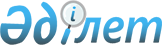 Об утверждении регламента государственной услуги "Выдача разрешений на обучение в форме экстерната в организациях основного среднего, общего среднего образования"
					
			Утративший силу
			
			
		
					Постановление акимата района имени Магжана Жумабаева Северо-Казахстанской области от 27 декабря 2012 года N 589. Зарегистрировано Департаментом юстиции Северо-Казахстанской области 7 февраля 2013 года N 2160. Утратило силу постановлением акимата района Магжана Жумабаева Северо-Казахстанской области от 24 мая 2013 года N 184      Сноска. Утратило силу постановлением акимата района Магжана Жумабаева Северо-Казахстанской области от 24.05.2013 N 184      В соответствии со статьей 9-1 Закона Республики Казахстан «Об административных процедурах» от 27 ноября 2000 года акимат района Магжана Жумабаева Северо–Казахстанской области ПОСТАНОВЛЯЕТ:



      1. Утвердить прилагаемый регламент государственной услуги «Выдача разрешений на обучение в форме экстерната в организациях основного среднего, общего среднего образования».



      2. Контроль за исполнением настоящего постановления возложить на государственное учреждение «Отдел образования района Магжана Жумабаева Северо-Казахстанской области».



      3. Настоящее постановление вводится в действие по истечении десяти календарных дней после дня его первого официального опубликования.      Аким района                                В. Бубенко

      Утвержден

      постановлением акимата

      района Магжана Жумабаева

      Северо-Казахстанской области

      от 27 декабря 2012 года № 589 Регламент

государственной услуги «Выдача разрешений на обучение в форме экстерната в организациях основного среднего, общего среднего образования» 

1. Основные понятия

      1. В настоящем регламенте государственной услуги «Выдача разрешений на обучение в форме экстерната в организациях основного среднего, общего среднего образования» (далее - Регламент) используются следующие понятия:

      1) организация образования - организация среднего образования Республики Казахстан, реализующая общеобразовательные учебные программы основного среднего, общего среднего образования, независимо от формы собственности и ведомственной подчиненности;

      2) местный исполнительный орган (акимат) - коллегиальный исполнительный орган, возглавляемый акимом области, города республиканского значения и столицы, района (города областного значения), осуществляющий в пределах своей компетенции местное государственное управление и самоуправление на соответствующей территории (далее – МИО);

      3) СФЕ - структурно-функциональные единицы: ответственные лица уполномоченных органов, структурные подразделения государственных органов, государственные органы, информационные системы или их подсистемы;

      4) получатель государственной услуги – физическое лицо;

      5) уполномоченный орган – государственное учреждение «Отдел образования района Магжана Жумабаева Северо-Казахстанской области»;

      6) экстернат – одна из форм обучения, при которой обучающийся без регулярного посещения занятий самостоятельно изучает учебные дисциплины соответствующей образовательной программы. 

2. Общие положения

      2. Настоящий Регламент разработан в соответствии с пунктом 4 статьи 9-1 Закона Республики Казахстан от 27 ноября 2000 года «Об административных процедурах».



      3. Государственная услуга оказывается государственным учреждением «Отдел образования района Магжана Жумабаева Северо-Казахстанской области» (далее – уполномоченный орган) и организациями образования района Магжана Жумабаева согласно приложениям 1, 2 к настоящему Регламенту.



      4. Форма оказываемой государственной услуги: неавтоматизированная.



      5. Государственная услуга оказывается бесплатно.



      6. Государственная услуга предоставляется в соответствии

с подпунктом 21-3) пункта 4 статьи 6 Закона Республики Казахстан от 27 июля 2007 года «Об образовании», стандарта государственной услуги «Выдача разрешений на обучение в форме экстерната в организациях основного среднего, общего среднего образования», утвержденного постановлением Правительства Республики Казахстан от 31 августа 2012 года № 1119 «Об утверждении стандартов государственных услуг, оказываемых Министерством образования и науки Республики Казахстан, местными исполнительными органами в сфере образования и науки».



      7. Результатом оказываемой государственной услуги является разрешение на обучение в форме экстерната либо мотивированный ответ об отказе в предоставлении услуги.



      8. Государственная услуга предоставляется - физическим лицам (далее - получатель государственной услуги). 

3. Требования к порядку оказания государственной услуги

      9. Полная информация о порядке оказания государственной услуги располагается на стендах, расположенных в организациях образования, а также на официальном сайте уполномоченного органа jumabaevroo2007@rambler.ru  и на сайте Министерства образования и науки Республики Казахстан – www.edu.gov.kz.



      10. Сроки оказания государственной услуги с момента сдачи получателем государственной услуги необходимых документов, определенных в пункте 13 настоящего Регламента, составляют пятнадцать рабочих дней.



      11. Государственная услуга осуществляется ежедневно с 9.00 до 18.30 часов, за исключением выходных и праздничных дней, с перерывом на обед с 13.00 до 14.30 часов.

      Предварительная запись и ускоренное оформление не предусмотрены.



      12. Государственная услуга осуществляется в здании организаций образования, которые определяются по указанию уполномоченного органа, куда получатель государственной услуги обратился для получения разрешения на обучение в форме экстерната.

      Помещение внутри здания, где предоставляется услуга, по размерам, расположению и конфигурации соответствует условиям для предоставления качественных услуг. Для приемлемости условий ожидания и подготовки необходимых документов помещения оборудованы креслами и стульями.



      13. Для получения государственной услуги к заявлению прилагаются:

      1) справка-заключение медико-социальной экспертизы (далее - МСЭ) о состоянии здоровья обучающегося;

      2) справка о временном проживании за рубежом родителей обучающегося или лиц, их заменяющих, документ, подтверждающий обучение за рубежом по линии обмена школьниками;

      3) копии табелей (нотариально заверенные) успеваемости за последний класс обучения обучающегося.



      14. При сдаче всех необходимых документов для получения государственной услуги получателю государственной услуги выдается опись с отметкой о дне получения с указанием:

      1) номера и даты приема запроса;

      2) вида запрашиваемой государственной услуги;

      3) количества и названий приложенных документов;

      4) даты (времени) и места выдачи документов;

      5) фамилии, имени, отчества работника, принявшего заявление на оформление документов;

      6) фамилии, имени, отчества получателя государственной услуги, его(ее) контактные данные.



      15. Способ доставки результата оказания услуги - посредством личного посещения получателя государственной услуги.



      16. Основанием для отказа в предоставлении государственной услуги является:

      1) в случае представления получателем государственной услуги неполного пакета документов, указанных в пункте 13 настоящего Регламента;

      2) лица, не имеющие возможности обучаться в общеобразовательных организациях образования по состоянию здоровья;

      3) обучающиеся, временно проживающие за рубежом или выезжающие на постоянное место жительства, либо обучающиеся по линии международного обмена школьниками:

      4) лица, не завершившие своевременное обучение в организациях основного среднего и общего среднего образования.



      17. Этапы оказания государственной услуги с момента получения заявления от получателя государственной услуги и до момента выдачи результата государственной услуги:

      1) получатель государственной услуги подает заявление в произвольной форме на имя руководителя организации образования не позднее 1 декабря текущего учебного года и документы, предусмотренные пунктом 13 настоящего Регламента, в организацию образования, ответственное лицо организации образования регистрирует заявление в журнале и выдает получателю государственной услуги опись с отметкой о дне получения документов;

      2) руководитель организации образования налагает резолюцию и направляет ответственному лицу организации образования для исполнения;

      3) ответственное лицо организации образования сопроводительным письмом отправляет весь пакет документов в уполномоченный орган;

      4) специалист уполномоченного органа регистрирует письмо, направляет для наложения резолюции руководителю уполномоченного органа;

      5) руководитель уполномоченного органа накладывает резолюцию и передает для исполнения ответственному специалисту уполномоченного органа;

      6) ответственный специалист уполномоченного органа осуществляет проверку полноты и достоверности поступивших документов и готовит разрешение на обучение в форме экстерната, либо мотивированный ответ об отказе в предоставлении услуги;

      7) местный исполнительный орган разрешает получателю государственной услуги обучение в форме экстерната либо отказывает в предоставлении государственной услуги;

      8) специалист уполномоченного органа направляет результат государственной услуги в организацию образования;

      9) ответственное лицо организации образования регистрирует результат оказания государственной услуги и выдает получателю государственной услуги разрешение на обучение в форме экстерната, либо мотивированный ответ об отказе в предоставлении услуги. 

4. Описание порядка действия (взаимодействия) в процессе

оказания государственной услуги

      18. В процессе оказания государственной услуги задействованы следующие СФЕ:

      1) ответственное лицо организации образования;

      2) руководитель организации образования;

      3) специалист уполномоченного органа;

      4) руководитель уполномоченного органа;

      5) МИО;

      6) ответственный специалист уполномоченного органа.



      19. Текстовое табличное описание последовательности и взаимодействие административных действий (процедур) каждой СФЕ с указанием срока выполнения каждого административного действия (процедуры) приведено в приложении 3 к настоящему Регламенту.



      20. Схема, отражающая взаимосвязь между логической последовательностью административных действий в процессе оказания государственной услуги и СФЕ, приведена в приложении 4 к настоящему Регламенту. 

5. Ответственность должностных лиц, оказывающих государственную услугу

      21. Ответственными лицами за оказание государственной услуги являются все должностные лица, участвующие в оказании государственной услуги (далее – должностные лица), указанные в пункте 18 настоящего Регламента.

      Должностные лица несут ответственность за качество и эффективность оказания государственной услуги, а также за принимаемые ими решения и действия (бездействия) в ходе оказания государственной услуги, за реализацию оказания государственной услуги в установленные сроки в порядке, предусмотренном законодательством Республики Казахстан.

Приложение 1

      к Регламенту государственной услуги

      «Выдача разрешений на обучение

      в форме экстерната в организациях

      основного среднего, общего

      среднего образования» Уполномоченный орган по оказанию государственной услуги

Приложение 2

      к Регламенту государственной услуги

      «Выдача разрешений на обучение

      в форме экстерната в организациях

      основного среднего, общего

      среднего образования» Организации образования по оказанию государственной услуги

Приложение 3

      к Регламенту государственной услуги

      «Выдача разрешений на обучение

      в форме экстерната в организациях

      основного среднего, общего

      среднего образования» 1. Описание последовательности и взаимодействия административных действий (процедур) Таблица 2. Вариант использования (основной процесс) Таблица 3. Вариант использования (альтернативный процесс)

Приложение 4

      к Регламенту государственной услуги

      «Выдача разрешений на обучение

      в форме экстерната в организациях

      основного среднего, общего

      среднего образования» Схема, отражающая взаимосвязь между логической последовательностью административных действий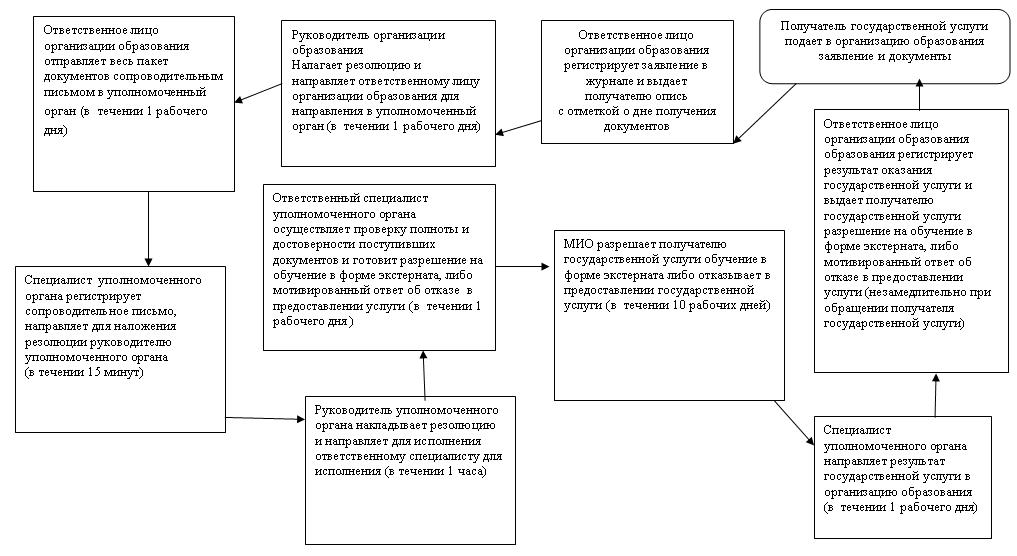 
					© 2012. РГП на ПХВ «Институт законодательства и правовой информации Республики Казахстан» Министерства юстиции Республики Казахстан
				Наименование

уполномоченного органаЮридический

адресГрафик работыКонтактный

телефонГосударственное учреждение «Отдел образования района Магжана Жумабаева Северо–

Казахстанской области»Северо-Казахстанская область район Магжана Жумабаева город Булаево,

улица Сабита Муканова, 34Ежедневно с 9.00 до 18.00 часов, 13.00-14.00 обеденный перерыв, выходной -

суббота и

воскресенье8-71531-2-01-66№Наименование

организации образованияЮридический

адресГрафик работыКонтактный

телефон1Коммунальное государственное учреждение «Школа-гимназия имени Батыр Баяна» района Магжана Жумабаева Северо-Казахстанской области Северо-Казахстанская область, района Магжана Жумабаева, г. Булаево ул. Сабита Муканова 34Ежедневно с 9.00 до 18.00 часов, 13.00-14.00 обеденный перерыв, выходной -

суббота и

воскресенье8 (71531)222822Коммунальное государственное учреждение «Булаевская средняя школа № 2» района Магжана Жумабаева Северо-Казахстанская областиСеверо-Казахстанская область, района Магжана Жумабаева, г. Булаево ул. Буденного 10Ежедневно с 9.00 до 18.00 часов, 13.00-14.00 обеденный перерыв, выходной -

суббота и

воскресенье8 (71531)222533Коммунальное государственное учреждение «Булаевская средняя школа № 3»района Магжана Жумабаева Северо-Казахстанская областиСеверо-Казахстанская область, района Магжана Жумабаева, г. Булаево ул. Маяковского 16Ежедневно с 9.00 до 18.00 часов, 13.00-14.00 обеденный перерыв, выходной -

суббота и

воскресенье8 (71531)2-09-324Коммунальное государственное учреждение «Булаевская средняя школа № 4»района Магжана Жумабаева Северо-Казахстанская областиСеверо-Казахстанская область, района Магжана Жумабаева, г. Булаево ул. Комарова 16Ежедневно с 9.00 до 18.00 часов, 13.00-14.00 обеденный перерыв, выходной -

суббота и

воскресенье8 (71531)219945Коммунальное государственное учреждение «Медвежинская средняя школа» района Магжана Жумабаева Северо-Казахстанская областиСеверо-Казахстанская область, района Магжана Жумабаев село МедвежкаЕжедневно с 9.00 до 18.00 часов, 13.00-14.00 обеденный перерыв, выходной -

суббота и

воскресенье8 (71531)236476Коммунальное государственное учреждение «Полудинская средняя школа» района Магжана Жумабаева Северо-Казахстанская областиСеверо-Казахстанская область, район Магжана Жумабаева, с. Полудино ул. ОктябрскаяЕжедневно с 9.00 до 18.00 часов, 13.00-14.00 обеденный перерыв, выходной -

суббота и

воскресенье8 (71531)265937Коммунальное государственное учреждение «Карагандинская средняя школа» района Магжана Жумабаева Северо-Казахстанская областиСеверо-Казахстанская область, район Магжана Жумабаева, аул Караганды, ул. Школьная 1Ежедневно с 9.00 до 18.00 часов, 13.00-14.00 обеденный перерыв, выходной -

суббота и

воскресенье8 (71531)355608Коммунальное государственное учреждение «Успенская средняя школа» района Магжана Жумабаева Северо-Казахстанская областиСеверо-Казахстанская область, район Магжана Жумабаева, с. УспенкаЕжедневно с 9.00 до 18.00 часов, 13.00-14.00 обеденный перерыв, выходной -

суббота и

воскресенье8 (71538)251459Коммунальное государственное учреждение «Молодогвардейское средняя школа» района Магжана Жумабаева Северо-Казахстанская областиСеверо-Казахстанская область, район Магжана Жумабаева, с. МолодогвардейскоеЕжедневно с 9.00 до 18.00 часов, 13.00-14.00 обеденный перерыв, выходной -

суббота и

воскресенье8 (71538)3366710Коммунальное государственное учреждение «Золотонивская средняя школа» района Магжана Жумабаева Северо-Казахстанская областиСеверо-Казахстанская область, район Магжана Жумабаева, с. Золотая-НиваЕжедневно с 9.00 до 18.00 часов, 13.00-14.00 обеденный перерыв, выходной -

суббота и

воскресенье8 (71531)3342411Коммунальное государственное учреждение «Сартомарская средняя школа» района Магжана Жумабаева Северо-Казахстанская областиСеверо-Казахстанская область, район Магжана Жумабаева, с. СарытомарЕжедневно с 9.00 до 18.00 часов, 13.00-14.00 обеденный перерыв, выходной -

суббота и

воскресенье8 (71531)2344112Коммунальное государственное учреждение «Узункольская средняя школа» района Магжана Жумабаева Северо-Казахстанской области Северо-Казахстанская область, район Магжана Жумабаева, аул. УзынкольЕжедневно с 9.00 до 18.00 часов, 13.00-14.00 обеденный перерыв, выходной -

суббота и

воскресенье8 (71531)5269413Коммунальное государственное учреждение «Чистовская средняя школа» района Магжана Жумабаева Северо-Казахстанской областиСеверо-Казахстанская область, район Магжана Жумабаева, с.  ЧистовскоеЕжедневно с 9.00 до 18.00 часов, 13.00-14.00 обеденный перерыв, выходной -

суббота и

воскресенье8 (71531)2469814Коммунальное государственное учреждение «Таманская средняя школа» района Магжана Жумабаева Северо-Казахстанской областиСеверо-Казахстанская область, район Магжана Жумабаева, село ТаманскаяЕжедневно с 9.00 до 18.00 часов, 13.00-14.00 обеденный перерыв, выходной -

суббота и

воскресенье8 (71531)5279615Коммунальное государственное учреждение «Карагугинская средняя школа» района Магжана Жумабаева Северо-Казахстанской областиСеверо-Казахстанская область, район Магжана Жумабаева, село Кара-ГугаЕжедневно с 9.00 до 18.00 часов, 13.00-14.00 обеденный перерыв, выходной -

суббота и

воскресенье8 (71531)2448916Коммунальное государственное учреждение «Надеждинская средняя школа» района Магжана Жумабаева Северо-Казахстанской областиСеверо-Казахстанская область, район Магжана Жумабаева, село Надежка ул. Ново-Лесная 1Ежедневно с 9.00 до 18.00 часов, 13.00-14.00 обеденный перерыв, выходной -

суббота и

воскресенье8 (71531)2747217Коммунальное государственное учреждение «Майбалыкская средняя школа» района Магжана Жумабаева Северо-Казахстанской областиСеверо-Казахстанская область, район Магжана Жумабаева, село Майбалык ул. СтепнаяЕжедневно с 9.00 до 18.00 часов, 13.00-14.00 обеденный перерыв, выходной -

суббота и

воскресенье8 (71531)5204718Коммунальное государственное учреждение «Полтавская средняя школа» района Магжана Жумабаева Северо-Казахстанской областиСеверо-Казахстанская область, район Магжана Жумабаева, село Полтавка Ежедневно с 9.00 до 18.00 часов, 13.00-14.00 обеденный перерыв, выходной -

суббота и

воскресенье8 (71531)2719119Коммунальное государственное учреждение «Лебяжинская средняя школа» района Магжана Жумабаева Северо-Казахстанской областиСеверо-Казахстанская область, район Магжана Жумабаева, село ЛебяжьеЕжедневно с 9.00 до 18.00 часов, 13.00-14.00 обеденный перерыв, выходной -

суббота и

воскресенье8 (71531)2476620Коммунальное государственное учреждение «Октябрьская средняя школа» района Магжана Жумабаева Северо-Казахстанской областиСеверо-Казахстанская область, район Магжана Жумабаева, село ОктябрьскоеЕжедневно с 9.00 до 18.00 часов, 13.00-14.00 обеденный перерыв, выходной -

суббота и

воскресенье8 (71531)2634221Коммунальное государственное учреждение «Хлеборобская средняя школа» района Магжана Жумабаева Северо-Казахстанской областиСеверо-Казахстанская область, район Магжана Жумабаева, село ХлеборобноеЕжедневно с 9.00 до 18.00 часов, 13.00-14.00 обеденный перерыв, выходной -

суббота и

воскресенье8 (71531)5297022Коммунальное государственное учреждение «Возвышенская средняя школа» района Магжана Жумабаева Северо-Казахстанской областиСеверо-Казахстанская область, район Магжана Жумабаева, село Возвышенка ул. ЛенинаЕжедневно с 9.00 до 18.00 часов, 13.00-14.00 обеденный перерыв, выходной -

суббота и

воскресенье8 (71531)3138823Коммунальное государственное учреждение «Бастомарская средняя школа» района Магжана Жумабаева Северо-Казахстанской областиСеверо-Казахстанская область, район Магжана Жумабаева, село Бастомар Ежедневно с 9.00 до 18.00 часов, 13.00-14.00 обеденный перерыв, выходной -

суббота и

воскресенье8 (71531)3576624Коммунальное государственное учреждение «Александровская средняя школа» района Магжана Жумабаева Северо-Казахстанской областиСеверо-Казахстанская область, район Магжана Жумабаева, село АлександровкаЕжедневно с 9.00 до 18.00 часов, 13.00-14.00 обеденный перерыв, выходной -

суббота и

воскресенье8 (71531)5231725Коммунальное государственное учреждение «Писаревская средняя школа» района Магжана Жумабаева Северо-Казахстанской областиСеверо-Казахстанская область, район Магжана Жумабаева, село ПисаревкаЕжедневно с 9.00 до 18.00 часов, 13.00-14.00 обеденный перерыв, выходной -

суббота и

воскресенье8 (71531)2611026Коммунальное государственное учреждение «Конюховская средняя школа» района Магжана Жумабаева Северо-Казахстанской областиСеверо-Казахстанская область, район Магжана Жумабаева, село Конюхово Ежедневно с 9.00 до 18.00 часов, 13.00-14.00 обеденный перерыв, выходной -

суббота и

воскресенье8 (71531)2538427Коммунальное государственное учреждение «Фурмановская средняя школа» района Магжана Жумабаева Северо-Казахстанской областиСеверо-Казахстанская область, район Магжана Жумабаева, аул БайтерекЕжедневно с 9.00 до 18.00 часов, 13.00-14.00 обеденный перерыв, выходной -

суббота и

воскресенье8 (71531)2768828Коммунальное государственное учреждение «Пролетарская средняя школа» района Магжана Жумабаева Северо-Казахстанской областиСеверо-Казахстанская область, район Магжана Жумабаева, село ПролетаркаЕжедневно с 9.00 до 18.00 часов, 13.00-14.00 обеденный перерыв, выходной -

суббота и

воскресенье8 (71531)5233129Коммунальное государственное учреждение «Советская средняя школа» района Магжана Жумабаева Северо-Казахстанской областиСеверо-Казахстанская область, район Магжана Жумабаева, село СоветскоеЕжедневно с 9.00 до 18.00 часов, 13.00-14.00 обеденный перерыв, выходной -

суббота и

воскресенье8 (71531)365631№ действия 1234567892Наиме

новани

е СФЕОтвет

ствен

ное

лицо

орга

низа

ции

обра

зова

нияРуководитель организации образованияОтветственное лицо организации образованияСпеци

алист

упол

номо

ченно

го ор

ганаРуково

дитель

уполно

мочен

ного

органаОт

ветс

твен

ный

спе

циа

лист

упол

номо

чен

ного

орга

наМИОСпе

циа

лист

упол

номо

чен

ного

орга

наОтветс

твенно

е лицо

органи

зации

образо

вания3Наиме

нова

ние

дейст

вия

(про

цесса,

проце

дуры,

опера

ции) и

их

описа

ниеПрием

регис

траци

я заяв

ления

и доку

мен

тов с

выда

чей

описи Налага

ет

резолю

цию и

направ

ляет

ответс

твен

ному

лицу

органи

зации

образо

вания

для

направ

ления

в

уполно

мочен

ный

органОтправ

ляет

сопро

водите

льным

пись

мом

весь

пакет

доку

ментов

в

уполно

мочен

ный

органРегис

триру

ет

сопро

води

тель

ное

пись

мо,

напра

вляет

для

нало

жения

резо

люции

руко

води

телю

упол

номо

ченно

го ор

ганаНакла

дывает

резолю

цию и

направ

ляет

для

испол

нения

ответс

твенно

му

специа

листу

для ис

полне

нияОсу

щест

вля

ет

про

вер

ку пол

ноты

и

дос

тове

рнос

ти пос

тупи

вших

доку

мен

тов

и

гото

вит

раз

реше

ние

на

обу

чени

е в

фор

ме

экс

тер

на

та,

либо

моти

виро

ван

ный

отве

т об

отка

зе в

пре

дос

тав

лени

и ус

лугиРаз

реша

ет

полу

чате

лю

госу

дарс

твен

ной

услу

ги

обу

чени

е в

фор

ме

экс

тер

ната

либо

отка

зыва

ет в

пре

дос

тав

лени

и

госу

дарс

твен

ной

услу

гиНап

рав

ляет

резу

льта

т го

суда

рст

вен

ной

услу

ги в

орга

низа

цию

обра

зова

нияРегис

триру

ет ре

зуль

тат

оказа

ния

госуда

рствен

ной

услуги

и

выдает

получа

телю

госуда

рствен

нойуслуги

разре

шение

на

обуче

ние в

форме

экстер

ната,

либо

мотиви

рован

ный

ответ

об

отказе

в

предос

тавле

нии

услуги4Форма

завер

шенияВыда

ча

полу

чате

лю го

судар

ствен

ной

услу

ги

описи

с

отмет

кой о

дне

полу

чения

доку

мен

товРезолюцияПосту

пившие

доку

менты Посту

пив

шие

доку

менты Резолюцияраз

реше

ние

на

обу

чени

е в

фор

ме

экс

тер

на

та,

либо

моти

виро

ван

ный

от

вет

об

отка

зе в

пре

дос

тав

лени

и ус

лугираз

реше

ние

на

обу

чени

е в

фор

ме

экс

тер

ната

в

орга

низа

циях

обра

зова

ния

либо

моти

виро

ван

ный

от

вет

об

отка

зе в

пре

дос

тав

лени

и ус

луги раз

реше

ние

на

обу

чени

е в

фор

ме

экс

тер

ната

в

орга

низа

циях

обра

зова

ния

либо

моти

виро

ван

ный

от

вет

об

отка

зе в

пре

дос

тав

лени

и ус

луги разре

шение

на

обуче

ние в

форме

экстер

ната в

органи

зациях

образо

вания

либо

мотиви

рован

ный

ответ

об

отказе

в пре

достав

лении

услуги5Сроки

испол

ненияВыдае

тся

неза

медли

тель

но

при

сдаче

доку

мен

товВ течение 1 рабочего дняВ течение 1 рабочего дняВ течение 15 минутВ течение 1 часаВ течение 1 рабочего дняВ течение 10 рабочих днейВ течении 1 рабочего дняВыдает

ся

незаме

длите

льно

при

обраще

нии

получа

теля

госуда

рствен

ной

услуги6Номер

следую

щего

дейст

вия23456789Ответствен

ное лицо

организации

образованияРуководитель организации образованияСпециа

лист

уполно

моченно

го органаРуководитель уполномоченного органаОтветствен

ный

специалист

уполномочен

ного органаМИОДействие 1 Прием

регистрация

заявления и

документов и

выдача

получателю

государствен

ной услуги

описи с

отметкой о

дне

получения

документов Дейст

вие 2

Налага

ет

резолю

цию и

направ

ляет

ответс

твенно

му

лицу

органи

зации

образо

вания

для

направ

ления

в

уполно

мочен

ный

органДействи

е 4

Регист

рирует

докумен

ты,

направ

ляет

для

наложе

ния ре

золюции

руково

дителю

уполно

моченно

го

органаДействие

5 Накла

дывает

резолю

цию и

направля

ет для

исполне

ния

ответст

венному

специали

сту для

исполне

нияДействие 6

осуществля

ет проверку

полноты и

достовернос

ти

поступивших

документов

и готовит

разрешение

на обучение

в форме

экстернатаДействие7разрешает получателю государственной услуги обучение в форме экстерната Действие 3

отправляет

весь пакет

документов

сопроводите

льным

письмом в

уполномочен

ный органДействи

е 8

Направ

ляет ре

зультат

государ

ствен

ной

услуги

в орга

низацию

образо

ванияДействие 9 Регистрирует

результат

оказания

государствен

ной услуги и

выдает

получателю

государствен

ной услуги

разрешение

на обучение

в форме

экстернатаОтветственное лицо организации образованияРуководитель организации образованияСпециа

лист

уполно

моченно

го органаРуководи

тель упол

номочен

ного

органаОтветст

венный

специа

лист

уполномо

ченного

органаМИОДействие 1 Прием

регистрация

заявления и

документов и

выдача

получателю

государствен

ной услуги

описи с

отметкой о

дне получение

документовДейст

вие 2

Налага

ет

резолю

цию и

направ

ляет

ответ

ствен

ному

лицу

органи

зации

образо

вания

для

направ

ления

в

уполно

мочен

ный

органДействи

е 4

Регист

рирует

докумен

ты,

направ

ляет

для

наложе

ния ре

золюции

руково

дителю

уполно

моченно

го

органаДействие

5 На

кладывает

резолюцию

и на

правляет

для ис

полнения

ответст

венному

специалис

ту для

исполне

нияДействие

6 осу

ществляет

проверку

полноты и

достовер

ности по

ступивших

докумен

тов и

готовит

мотивиро

ванный

ответ об

отказеДействие 7

отказывает в

предоставле

нии госу

дарственной

услугиДействие 3 отправляет

сопроводитель

ным письмом

весь пакет

документов в

уполномочен

ный органДействи

е 8

направ

ляет

мотиви

рован

ный

ответ

об

отказе

в ор

ганиза

цию

образо

ванияДействие 9 регистрирует

мотивирован

ный ответ об

отказе и

выдает

получателю

государствен

ной услуги 